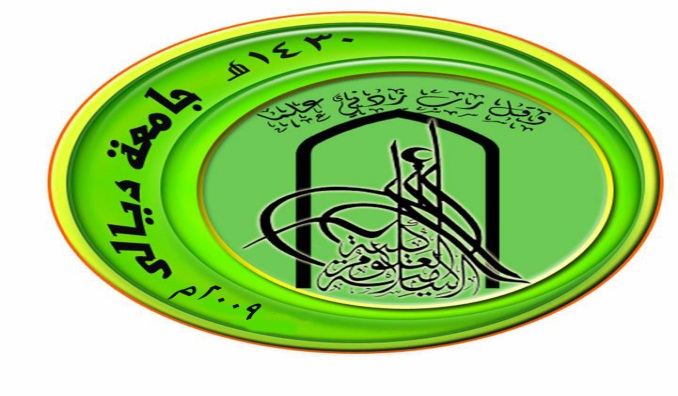 المادة : حاسباتالمادة : حاسبات   كلية العلوم الاسلامية   كلية العلوم الاسلاميةمدرس المادة:مدرس المادة:مدرس المادة:م . م احمد قسم الشريعةقسم الشريعة              المـــــــرحلة :                          المـــــــرحلة :            الاولى شعبة أشعبة أشعبة أالسعي السنوي للعام الدراسي 2016/2015 السعي السنوي للعام الدراسي 2016/2015 السعي السنوي للعام الدراسي 2016/2015 السعي السنوي للعام الدراسي 2016/2015 السعي السنوي للعام الدراسي 2016/2015 السعي السنوي للعام الدراسي 2016/2015 تالاسمفصل الاولفصل الثانيالسعيالسعيتالاسمفصل الاولفصل الثانيرقماكتابةَ1ابراهيم ضياء عبدالرحمن يعقوب161531واحد وثلاثون ًدرجة2 ابوبكر ابراهيم حميد161531واحد وثلاثون درجة3احمد حسن حسين حسن7613ثلاثة عشر درجة4احمد حميد شريف عليوي121123ثلاثة وعشرون درجة5احمد رمزي محسن خنجر171633ثلاثة وثلاثون درجة6استبرق عبدالكريم كاظم 131225خمسة وعشرون درجة7اسراء هزبر عباس حسن 171633ثلاثة وثلاثون درجة8 اسراءمحمد مهدي محمد161531واحد وثلاثون درجة9اسماء كيطان علي عصفور141327سبعة وعشرون درجة10امنة عجيل صالح مهدي141327سبعة وعشرون درجة11اوس ثامر محسن عبدالله121123ثلاثة وعشرون درجة12باقر سبهان عبد صالح131225خمسة وعشرون درجة13بشائر سلمان سعيد فرج10919تسعة عشر درجة14بكر محمد علي سلمان151429تسعة وعشرون درجة15تبارك خالد عبدالله حسين121123ثلاثة وعشرون درجة16تغريد سعيد خليفة حسين151429تسعة وعشرون درجة17حسين مالك عبود محمد141327سبعة وعشرون درجة18حمزة شلال علي سعيد121123ثلاثة وعشرون درجة19حنين احمد رشيد خلف151429تسعة وعشرون درجة20خديجة محمد محسن كاظم161531واحد وثلاثون درجة21دعاء جلال كريم شهاب141327سبعة وعشرون درجة22رنده ضياء مجيد عثمان151429تسعة وعشرون درجة23رفل عبدالرحمن سعدون شلال161531واحد وثلاثون درجة24رواء عدنان عطوان خلف171633ثلاثة وثلاثون درجة25رواء علاء حسين صالح141327سبعة وعشرون درجة26زهراء سلام حسن مصطفى151429تسعة وعشرون درجة27زينب احمد جاسم محمد161531واحد وثلاثون درجة28زينب علي جواد كاظم181735خمسة وثلاثون درجة29 سارة حيدر عايز محسن 181735خمسة وثلاثون درجة30سارة عدنان هدلوش قدوري181735خمسة وثلاثون درجة31سامر عداي مزعل علوان9817سبعة عشر درجة32سبأ عناد حسن كَريز 161531واحد وثلاثون درجة33سجا صباح حميد عباس121123ثلاثة وعشرون درجة34سحر عباس يوسف عناد131225خمسة وعشرون درجة35سحر قدوري حسين علاوي171633ثلاثة وثلاثون درجة36سيف رحمان محمود علي141327سبعة وعشرون درجة37شيماء حامد حسين محمد171633ثلاثة وثلاثون درجة38صفاء عبدالرحمن حميد181735خمسة وثلاثون درجة39ضحى عدنان حسن عبد131225خمسة وعشرون درجة40ضحى على محمد جاسم171633ثلاثة وثلاثون درجة41طه ياسين حسين خلف6511إحدى عشر درجة42عامر صالح مهدي خلف161531واحد وثلاثون درجة43عبدالله عباس مهنا ايدام181735خمسة وثلاثون درجة44عبير نعمان اسماعيل خلف161531واحد وثلاثون درجة45عذراء كاظم حواد وفر161531واحد وثلاثون درجة46علياء عبدالودود محمد131225خمسة وعشرون درجة47 علياء نجم عبدالهادي جاسم121123ثلاثة وعشرون درجة48عمر جمال ردام ملك171633ثلاثة وثلاثون درجة49عهود غانم احمد كنج171633ثلاثة وثلاثون درجة50غدير احمد بدر رميض131225خمسة وعشرون درجة51فاطمة باسم خيري احمد171633ثلاثة وثلاثون درجة52